Специальный союз для международной регистрации знаков (Мадридский союз)АссамблеяПятидесятая (29-я внеочередная) сессияЖенева, 3 - 11 октября 2016 г.АНАЛИЗ применения статьи 9SEXIES Протокола к Мадридскому соглашению о международной регистрации знаков Документ подготовлен Международным бюроРабочая группа по правовому развитию Мадридской системы международной регистрации знаков (далее именуемая «Рабочая группа») на своей тринадцатой сессии провела в соответствии с решением, принятым Рабочей группой на ее десятой сессии, анализ применения пункта (1)(b) статьи 9sexies Протокола к Мадридскому соглашению о международной регистрации знаков (далее именуемых «Протокол» и «Соглашение»).  После рассмотрения информации, представленной Международным бюро, Рабочая группа приняла решение рекомендовать Ассамблее Мадридского союза (далее именуемой «Ассамблея») не отменять и не ограничивать сферу действия пункта (1)(b) статьи 9sexies Протокола.  Кроме того, она рекомендовала, чтобы в будущем любой дальнейший анализ применения упомянутой статьи проводился Рабочей группой только по просьбе одного из членов Мадридского союза или Международного бюро.  Следует напомнить, что в сентябре 2007 г. Ассамблея утвердила поправки к статье 9sexies, в соответствии с которыми был установлен принцип о том, что во всех аспектах отношений между государствами, связанными как Соглашением, так и Протоколом, применяется только Протокол, а также стали недействительными во взаимоотношениях между государствами, связанными обоими договорами, заявления, сделанные в рамках статей Articles 5(2)(b) и (c) или 8(7) Протокола (см. новый пункт (1)(b)). Кроме того, статья 9sexies предусматривает проведение анализа Ассамблеей применения нового пункта (1)(b) по истечении трех лет с даты 1 сентября 2008 г., на которую вступили в силу изменения в статье 9sexies. Рабочая группа провела первый анализ применения пункта (1)(b) статьи 9sexies на своей девятой сессии и рекомендовала Ассамблеи оставить его без изменений до проведения следующего анализа через три года.  Данная рекомендация была принята Ассамблеей в 2011 г.  Как указано в пункте 1 этого документа, Рабочая группа провела такой следующий анализ на своей тринадцатой сессии и по его итогам составила рекомендации, изложенные в пункте 2 настоящего документа.  Ассамблее предлагается:  (i)	принять к сведению «Анализ применения статьи 9sexies Протокола к Мадридскому соглашению о международной регистрации знаков» (документ MM/A/50/2);  и (ii)	принять рекомендацию, составленную Рабочей группой и изложенную в пункте 2 вышеуказанного документа.  [Конец документа]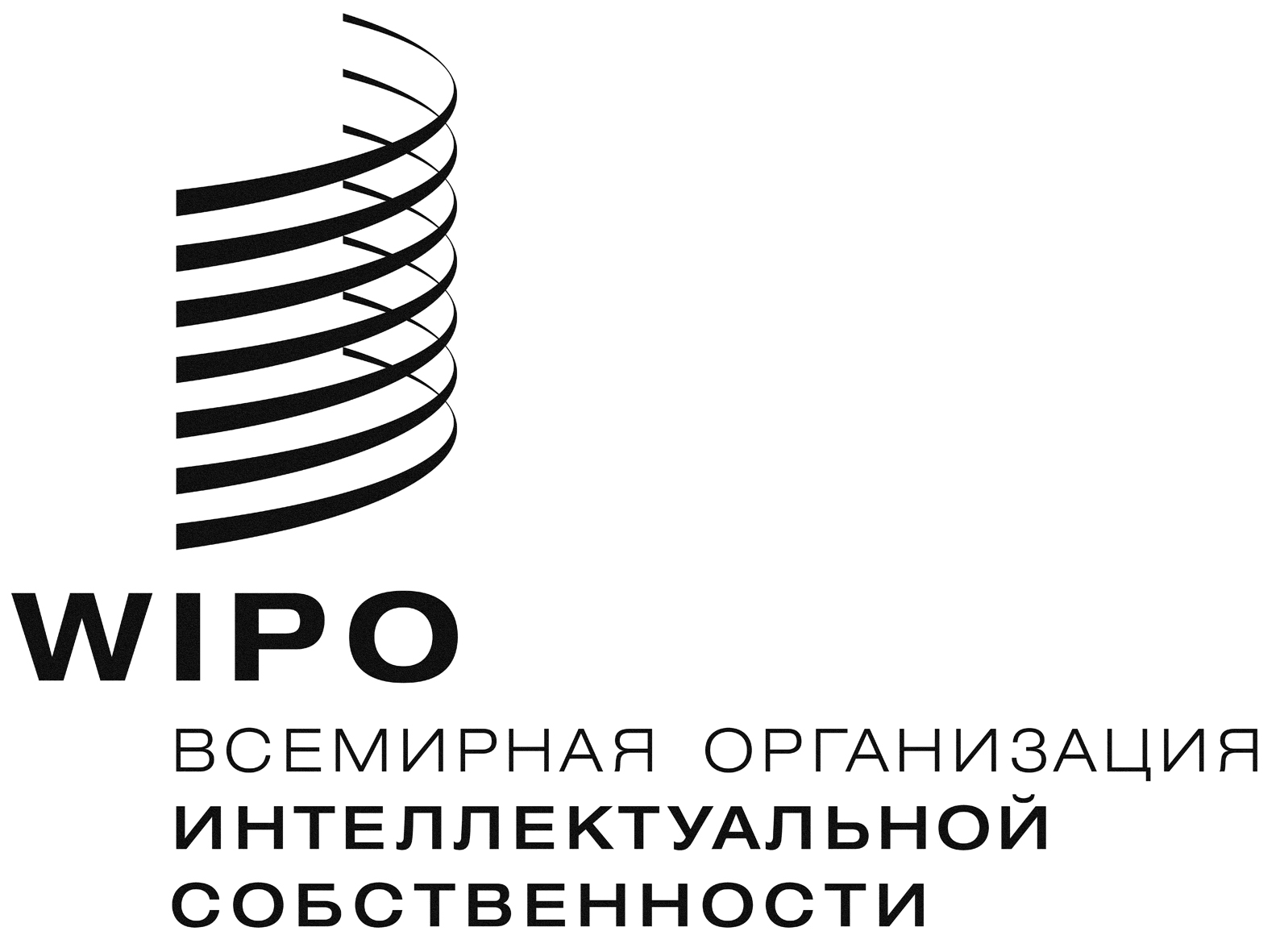 RMM/A/50/2    MM/A/50/2    MM/A/50/2    Оригинал:  английскийОригинал:  английскийОригинал:  английскийдата:  4 июля 2016 г.  дата:  4 июля 2016 г.  дата:  4 июля 2016 г.  